Prénom NOM
Adresse complète
Tél : 0044556678
Email : adresse@emploi.comNom de l'entreprise
				A l'attention de ...
				Adresse complète
Ville, la DateMadame, Monsieur,

Actuellement à la recherche d'un emploi, votre annonce apparu dans le (site ou journal) (dites le lieu où vous avez trouvé l’annonce) datant du (La date) sous le numéro de référence (numéro)  et demandant le poste de (nom du poste) a retenu toute mon attention. Je me permets de ce fait de vous transmettre ma candidature.Ayant longtemps exercé pour le compte de plusieurs multinationales, ce poste correspond parfaitement à mes compétences.Fort de mes années d'expérience, je me trouve à l’aise dans les fonctions et les taches demandées dans votre profil de poste. Doté d'un esprit d'analyse et d'une connaissance aiguisée, j'estime posséder un réel savoir-faire me permettant de décrocher ce poste et de relever les missions confiées avec brillance.Discret, courtois, observateur et curieux, ce métier m'a toujours énormément plu et je serai ravi d’intégrer votre équipe.Désireux de décrocher ce poste,  j'aimerais vous rencontrer lors d'un entretien à votre convenance afin de vous exposer de vive voix mon parcours et mes motivations. 

Dans l'attente, je vous prie de croire, Madame, Monsieur, en l'expression de mes sincères salutations.


Signature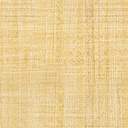 